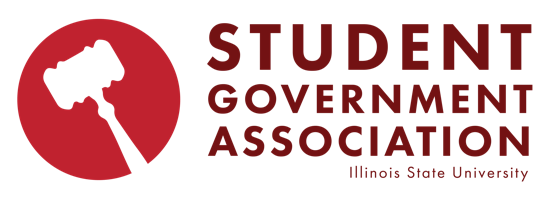 Call to Order: 7:00-Land Acknowledgement-Roll Call - Caucus Speaker- Dr Pena- direct EDI for college of education. Here to talk about Roberts rules, and how it can help us with equality. Went over the history of Roberts rules, used to combat chaos that was happening in military meetings. Fairness for the minority and rule of the majority, today this can cause a little bit of uncomfortable. A lot of times, people don’t understand the power of Roberts rules and they don’t use it the correct way, which can give the rules a negative reputation. Shared some resources, National association of parliamentarians. -Approval of the minutes: (1/18/22)	-Motion: Hofstetter	-Second: HolmesExecutive Officer ReportsPresident (P. Walsh)Hopes we had a good week, acknowledges loss of Matt Lisped, provides us an update of the kappa sigma situation, they have a 3 year suspension from the university, Provides us an update on multicultural center, Kinzy worries about it passing through AS and Board of trustees, doesn’t want to add a senator who can’t come to the academic senate. We are going to take this slower to see how the academic senate members feel, or we can reapportion our current seats. Encourages us to vote yes on his two appointments going up tonight. Vice President (G. Chassy)Echoes condolences for loss of peer. ELP is supporting miller and Flores with the school street food drive with donations and transportation of the donations to the pantry. Talks with the town or normal continue for 24 hr notice. We are in February and we have a budget that needs to be spent. Chief of Staff (S. DeNeve)Hours that were submitted will be checked on the 15, fill out size form that’s going out after meeting, sign up for headshots, goals are on teams if you want to look at that, Happy birthday president WalshPena- Asks if we have had discussion and a vote about this- Walsh not yet but we have been talking about it quite a lot. Pena- lets us know that we can share discussions on ideas without voting. 
Assembly Officer ReportsPresident of the Assembly (VACANT)Vice President of the Assembly (VACANT)Asking for grace as acting POA, appreciates patience with leg exec, CC is due today, form is in teams under forms, any questions to come to him, found the CC governing document, will be on teams soon. Constitutional amendment will hopefully be in by Feb 15th, if you have any questions, talk to him. Welcome Rizzi for CPC. Secretary of the Assembly (Z. Smith)Narcan dates are TBD but we are looking to have one in February, March, and AprilAdvisor Report Dean of Students (A. Morgan)Echoes loss of Matt, take care of yourself, check in on friends, Yesterday was 2 weeks on the job, happy to meet with any of us. Executive Cabinet Member ReportsSecretary of Diversity Affairs (P. Flores)Black history month, posts videos of people in black history on his socials, goals for this month is to host a movie in the bone to highlight things in black culture, panel discussion after, food drive is going well donate if you can in Milner and the bone, getting someone of color in student services. Diversity week at the end of march, art gallery, scholarship for winner, food from different cultures, guest speaker. Secretary of College Affordability (K. Tasdan)Financial awareness march 22 11-2 pm food will be sandwich chips drinks water, veggie options too, 8-9 tables, upstairs across from Qdoba, SGA table, please come to him with ideas for our tables, things like the share shop, redbird safety app, thinks this could be very beneficial. Secretary of Information Technology (J. Soto) Office hours have been added to the website. Secretary of Governmental Relations (VACANT)Secretary of Public Relations (E. Bedow) Start meet the association with Sarah DeNeve, going to try to do this tri-weekly, shared some analytics, 750 accounts, 1320 follows, make sure we are pushing out our content. End of meeting legislation posted, come see her to post about it. Secretary of Sustainability (H. Cepek)No reportSecretary of Programming (VACANT)Secretary of Judicial Affairs (VACANT)Secretary of Non-Tradition Student Experience (Z. Roy)Resolution on the floor, vote yes, and amendment on the floor, support that too. Secretary of Administrative Compliance (M. Blum)Happy birthday day Walsh, ELP’s first meeting back, mock GA, after reading amendments no immediate violations, revision first step of benchmarking, Tasdan will read and annotate all three bylaws, then the constitution.  Holmes- asked if we can wait for meet the association post to take the headshots- yes, and she could do this as groups. Senator Group Coordinator ReportsOn Campus Senators (Holmes)Happy birthday day Walsh and Paige on SaturdayOff Campus Senators (Miller)24 hour notice is in a good place, still waiting and seeing, sustainability office meeting like a furnishing systems like the share shopAcademic Senators (VACANT)No reportStudent Life Senators (Graham) Talking with ICF to find a rep. Internal Committee Chair ReportsMembership & Outreach (Monk)Approved both nominations, trivia office hours on the quad on Tuesday. Policies & Procedures (Fulton)Went over legislation, resolution 27 into a bill, and resolutions 25 and 26 to amendmentsFinance & Allocation (Blair)No report next meeting Feb 17thCivic Engagement (Hofstetter)Town hall is Monday march 20th at 7pm, lobby day and dinner are underway, reach out if you want to help. Ex-Officio ReportsALAS (Vargas)Event last week was a success, awarded RSO of the monthPRIDE (Bonilla)Kappa sigma has been suspended, disappointing to know it was more so vandalism, reflect of university and not students, they are still rushing, there’s only so much students can do to solve this, what we can do is support lgbt students, reach out. APAC ()BSU ()ARH (Ririe)Wed Feb 8th 7 in escalate room, Feb 12th at 6:30 super bowl party catering bdubs. CPC (Rizzi)Happy to be here, goals are to have CPC and SGA more involved with each other. IFC ()UGC ()NPHC ()BGLC ()SDN ()Student Trustee (Vacant)No reportAppointmentsOff-campus Senator- Ethan Larson- Honor to be here, sees this as an opportunity to serve and help his new community. Experiences and background will help him in this job, sees many familiar faces, but to many he’s still a stranger, humble blue collar, only reasons his in college is become of military, officer after grad, model UN team, pre-law club, ELP, interning for Sharon Chung, shapes his identity, his time has only beyond. We can advocate for renters right, expand access to cost effective resources, car centered area need parking lots. Transfer students much adjust quicker, applause transfer resolution but we can do more. Solider is aware of mental health crisis, this effects not just soldiers, all of us try and balance the lifestyle we want, we can do more to lessen hardships. Expand access to counselors. All issues that we have brought up and he can’t wait to be apart of it. All students need to be represented. Tasdan- asks what are ways to promote finical resources- scholarships is huge and getting students involved in opportunities. Vargas- asks what were your weaknesses- biggest weakness is stretching himself too thin in being too involved. Being newer, he doesn’t have as many connections. Holmes- motion to end questioningBlair- SecondQuestioning ends. Debate startsHolmes- Motion to move to executive session Fulton-SecondPassesMove to executive sessionCOB Senator- Matt Setnan- Thanks us for our patience and thanks us for being here today, believes he is worth of this position, looking for a challenge into situations of improvement. Wants to drive a healthy environment for leaders in the hall of business, Leans of experience with state farm insurance, he got to help others. Impressed by the SGA and the long lasting service of students. Plan to serve others through mentorship, business week, keynote speaker from insurance. Student ambassadors programs gives business and nonbusiness give access to Barins journalism for free, wants to promote this more throughout his term. Ideas, succession plan (transition document) hall of business SGA water fountains, food drive in the hall of business, linkin workshops, found success and expected a position lockin back in October, promote events and organizations, share internship experiences through linkin. Flores- excited about linkin- how can you do that in such a short time, what are your first steps- one of the largest business to business social networks, the way he would make it happen is to hold workshops one on one help, somethings he very passionate about,  Tasdan- scholarship application process for the COB- it can be tedious, get an email from department chair, list scholarships available, looking for more simplistic process. Bonilla- Asks why you are interested now in SGA being so close to graduation- business week is happening soon, but the beautiful thing is there will be more of them and the sooner the start the better, still an open opportunity, Holmes-Asks if he would support efforts to support minority groups- absolutelyBonilla- asks him to elaborate- mentoring goes for everyone, more equitable experiences in the college of business, guide others to growth that’s unimaginable.Hofstetter- Asks for new ideas – student ambassadors is new and he wants to continue to promote that material. Fulton-Motion to end questioning. Blair-SecondHolmes-Motion for executive sessionRardin-SecondVargas- thinks the audience should have transparency into our decisionsBlum- Doesn’t get why this is only brought up now- Hofstetter- past appointments where considered about offending people. Holmes- Motion for recessMyers-Second Back at 8:20Debate beginsBlair-Point of affirmation- business major, thinks business students would like him as a representative.Bonilla-Point of negation- didn’t think he answered questions fully, had to be asked to elaborate, DEI is an important issue. Tasdan-Point of neutrality- the applications is universal, but there probably do also gets emails, general knowledge is maybe not as strong in that area. Hofstetter- point of neutrality- using existing thingsBlair-Point of affirmation- we still have empty seats, would rather have someone promoting existing things than an Empty chair.Vargas- just because it’s open doesn’t mean we should just fill it with anythingWalsh- Point of affirmation- he covered the important business tool things, extensive background in those things that are concrete foundational aspects in the COB. Blum- Point of neutrality- worries that he is graduating in May of this year, we only have so much more time. Walsh- understands that’s a common concern, but he will remind everyone that we all will not have our positions in may of 2023. Additionally, but we can utilize the time we do have. We didn’t have anyone run, we want to make sure there’s someone helping out that large number of studentsFulton-Point of affirmation- he was very knowledgeable on the COB. Willing to work on the growth he does need. 
Holmes-Motion to end debate. Wallord- SecondDebate endsHe passesLegislative Executive ElectionsPresident of the Assembly electionsFulton-Nominated MyersHofstetter -second Myers- PassedBlair-Motion to amend the agenda to include VPOA electionsFulton-SecondVPoa Elections- Monk and Holmes Information ItemsResolution #23, Resolution Supporting the Adoption of a Syllabus Bank at ISU- Explained what a syllabus bank is, students could have access to course syllabi for any course offered at ISU at anytime. Some course sessions might have extra purchases or rules that could hinder students learning that they would want to know ahead of time. Talked to Martha Horst about this, it goes to the executive committee of the AS, might go to another committee in the senate, they would need to pick this up if we pass this, this is an endorsement for them to pick it up. Myers-Point of clarifications, will meet in two weeks time before next GAFulton-Motion to move to action item. Rardin-secondAction item.Resolution #24, Resolution urging ISU to include Transfer Student Orientation Opportunities Closer to the Beginning of Classes- Transfer student orientation is really far out from when classes actually begin, if you work a job or live far away, it might be hard for you to come to orientation, having opportunities during welcome week when students are here, it can help them become more adjusted, head of university college and they ignored him, maybe they will let to respond to SGA. Rardin-Motion to end questioningLarson-secondMoves to action itemResolution #25, Temporary Suspension of Article 6, Section 4 of Legislative Bylaws- Happy to take any questions, Horst needs to look into it. Holmes-Motion to move to action items. Monk-secondAction itemAmendment #26, Amendment to Legislative Bylaws to clarify removal process for Semester GPA violations- Benchmarking universities have semester GPA requirements, our moto is to teach and learn, and we can’t learn without mistakes. Move our bylaws in line for our associations. Holmes- Point of affirmation- apprehensive at first, but came to an agreement on it, there are a lot of circumstances that can effect academics. Rardin- Point of affirmation- benchmarking schools and reasons for putting forth, this is something that will protect people going forward. Holmes-motion to endPasses unanimouslyHolmes-Motion to amend the agenda to include the resolution on sweatshirtsSmith-Second. Resolution #27, Resolution Purchasing Test My Drink Strips- Walsh- we live on a campus where partying does occur and this is a safety measure to test your drinks for something wrongHolmes- asks how will we distribute these- if students where instead, anyone can fill out an online form, go to student groups, etc.Fulton-Suggests we give them to Greek life orgsRardin- Asks what compounds they test for and have you explored alternatives for other substances in interest of cost-Walsh can find that information and send that to him, 44 cents per strip. Beddow- would this be a reoccurring cost at some point if we run out- he would not be opposed to that, potentially put it as a line item for test strips. Morgan- student health promotion, this is the topic of alcohol, have you talked to them- He could talk to them but he hasn’t heard if they have it.Tasdan- this topic is brought up in his meeting with them. Fulton-Motion to move to actionRardine-SecondResolution 28- DeNeve- she would like to get us sweatshirts and needs our supportMyers- is there a design-it’s in the works and Fulton is helping out, it’s red with white letteringHolmes- Motion to move to actionRardine-SecondMove to ActionAction Items26- Amendment #26, Amendment to Legislative Bylaws to clarify removal process for Semester GPA violationsFulton- Amendment instead of resolution Blum- Motion to amend- formattingHolmes- Amendment to add a further be it resolved to state that past effected students would also have the right to appeal- Friendly. Holmes- point of affirmation- apprehensive at first, but came to an agreement on it, there are a lot of circumstances that can effect academics. Rardine- Point of affirmation- benchmarking schools and reasons for putting forth, this is something that will protect people going forward. Holmes- Motion to endRardine- Second. Passes unanimously. Holmes-Motion to amend the agenda to include the resolution on sweatshirts Smith- Second23- Resolution #23, Resolution Supporting the Adoption of a Syllabus Bank at ISUHolmes- Motion to end debate. Fulton-Second. Passed unanimously. 24- Resolution urging ISU to include Transfer Student Orientation Rardine -Motion to end debateHolmes- Second. Passed Unanimously. 25- Temporary Suspension of Article 6, Section 4 of Legislative Bylaws-Fulton-Amendment to make this an amendment instead of resolution- friendlyLarson- Motion to end debate. Rardin- grammar amendmentFulton-Motion to endHofstetter-second Resolution #27, Resolution Purchasing Test My Drink Strips Fulton-amendment to make this a bill instead of a resolution- friendly if it can be considered emergency legislation and therefore can be passed tonight. DeNeve- It become emergency by a vote of 2/3rds Rardin- point of neutrality- personal prefers to have more details in leg about things, it’s hard to get the full scope in four clauses. Blair-motion to endFulton-SecondPasses unanimously 28- SweatshirtsFulton-amendment to make this a billSmith-agrees emergencyIt’s emergencyHofstetter- Motion to endFulton-SecondPassed unanimouslyPassing of the GavelCheck out Flores socials to learn about black history month We sung happy birthday to PatrickAdjournment of the Meeting: MyersSecond- Fulton 9:56pm